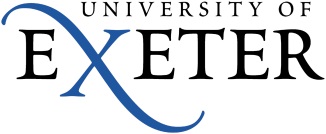 Wellbeing Services prospective student formPlease be aware that if you submit your form after 31st July 2020 we may not be able to put your support in place before the start of your course. We therefore encourage you to complete the form as soon as possible.If you consider your needs to be quite complex, and adjustments are likely to go beyond the standard baseline adjustments, it is really important you contact Wellbeing Services well in advance of your studies (e.g. if you require practical assistance during your studies, or equipment to be in place when you start, or you need adaptations to your accommodation such as a hoist).Informing us of your consentDepending on your individual support needs your information may be shared with the following people as appropriate:Your CollegeExams TeamAccommodation and Estate teamHealth and Safety OfficePlease ensure you read the following with regards to how your information may be shared with other staff within the University - Declaring a Disability or Health Condition. Please see our Privacy Notice if you have any queries with regards to your personal data.Top of FormPlease email your completed form to accessability@exeter.ac.uk with your medical evidence attached. If this is not possible, please post your form and medical evidence to the below address. Please note there may be a longer response time:Wellbeing ServicesReed Mews Wellbeing Centre
University of Exeter
Streatham Drive
Exeter
EX4 4QPPlease complete this form to let us know about any specific requirements you have whilst you are at university. Please ensure that you have medical evidence or a diagnostic assessment report by an educational psychologist or suitably qualified specialist teacher ready to attach before completing this form.First name: First name: First name: Surname: Surname: Surname: Pronouns:Pronouns:Pronouns:Exeter Reference Number: e.g. 612345678Exeter Reference Number: e.g. 612345678Exeter Reference Number: e.g. 612345678Date of birth e.g. 20/09/1988:Date of birth e.g. 20/09/1988:Date of birth e.g. 20/09/1988:Mobile number:Mobile number:Mobile number:Course name:Course name:Course name:Which campus will you study on?Which campus will you study on?Which campus will you study on?Streatham  /  St Luke’s  /  Penryn (Cornwall)Streatham  /  St Luke’s  /  Penryn (Cornwall)Streatham  /  St Luke’s  /  Penryn (Cornwall)Start date:Start date:Start date:1) Please complete the following declaration by ticking the relevant disability/health condition. You can select more than one. 1) Please complete the following declaration by ticking the relevant disability/health condition. You can select more than one. 1) Please complete the following declaration by ticking the relevant disability/health condition. You can select more than one.        Specific learning difficulty e.g. dyslexia, dyspraxia, AD(H)D             Blind/visual impairment 
       Wheelchair user/mobility difficulties 
       Deaf/hearing impairment 
       Asperger's Syndrome/Autism 
       Mental health difficulties       Two or more disabilities/health conditions (please specify       in question 2) 
       Other conditions (please specify in question 2)       Specific learning difficulty e.g. dyslexia, dyspraxia, AD(H)D             Blind/visual impairment 
       Wheelchair user/mobility difficulties 
       Deaf/hearing impairment 
       Asperger's Syndrome/Autism 
       Mental health difficulties       Two or more disabilities/health conditions (please specify       in question 2) 
       Other conditions (please specify in question 2)       Specific learning difficulty e.g. dyslexia, dyspraxia, AD(H)D             Blind/visual impairment 
       Wheelchair user/mobility difficulties 
       Deaf/hearing impairment 
       Asperger's Syndrome/Autism 
       Mental health difficulties       Two or more disabilities/health conditions (please specify       in question 2) 
       Other conditions (please specify in question 2)2) Please describe your medical condition/physical disability/mental health or specific learning difficulty:2) Please describe your medical condition/physical disability/mental health or specific learning difficulty:2) Please describe your medical condition/physical disability/mental health or specific learning difficulty:3) What academic/support adjustments have you had in the past? Please note this will not automatically continue at the University.3) What academic/support adjustments have you had in the past? Please note this will not automatically continue at the University.3) What academic/support adjustments have you had in the past? Please note this will not automatically continue at the University.4) Do you have specific requirements for your accommodation due to a health condition or disability? Please give details.4) Do you have specific requirements for your accommodation due to a health condition or disability? Please give details.4) Do you have specific requirements for your accommodation due to a health condition or disability? Please give details.5) If you would like to give us any further details about your support requirements, please do so here:5) If you would like to give us any further details about your support requirements, please do so here:5) If you would like to give us any further details about your support requirements, please do so here:Health and SafetyHealth and SafetyHealth and SafetyHealth and SafetyIn the event of an evacuation are you able to (at all times, including during a medical episode such as a seizure):A) Independently leave the building in a reasonable time, including use of stairs?In the event of an evacuation are you able to (at all times, including during a medical episode such as a seizure):A) Independently leave the building in a reasonable time, including use of stairs?In the event of an evacuation are you able to (at all times, including during a medical episode such as a seizure):A) Independently leave the building in a reasonable time, including use of stairs?         Yes         No        B) Hear the fire alarm, at all times (including during a medical episode such as a seizure, and when in bed and in the shower)?B) Hear the fire alarm, at all times (including during a medical episode such as a seizure, and when in bed and in the shower)?B) Hear the fire alarm, at all times (including during a medical episode such as a seizure, and when in bed and in the shower)?         Yes         No        C) If you've answered 'no' to question A) or B) above, please give further details:C) If you've answered 'no' to question A) or B) above, please give further details:C) If you've answered 'no' to question A) or B) above, please give further details:DeclarationDeclarationI confirm that the above information is correct to the best of my knowledge and that I have read the document ‘Declaring a Disability or Health Condition’. I will inform Wellbeing Services of any change in my circumstances. I consent to my information being shared as outlined above.          Yes         No        